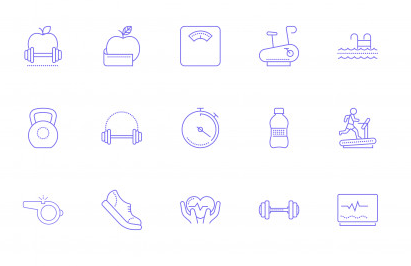 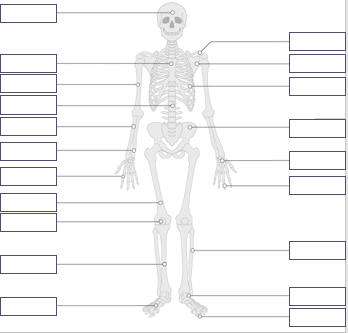 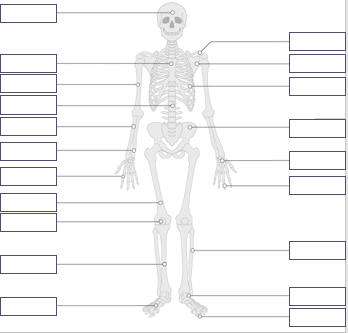 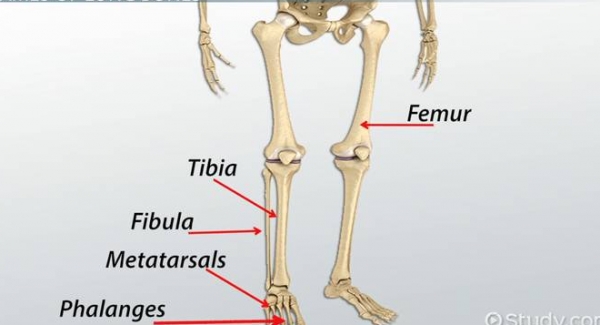 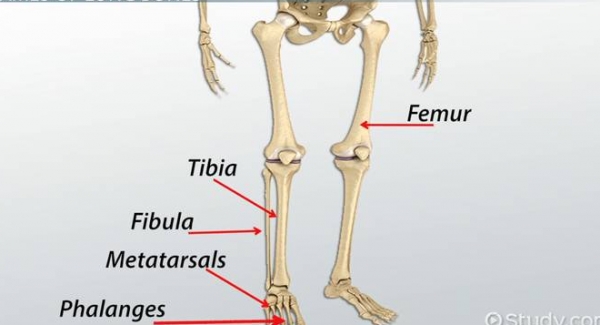 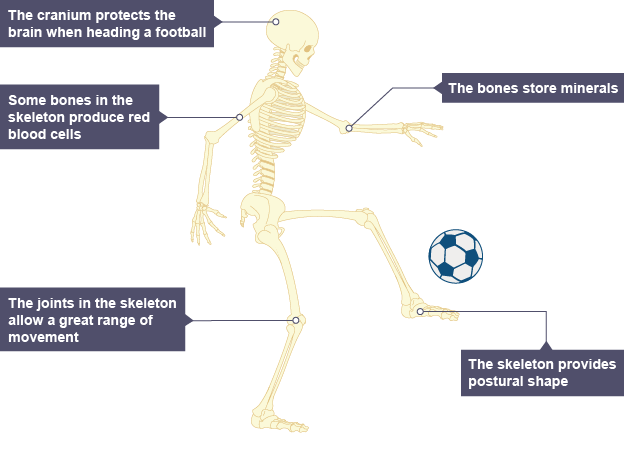 .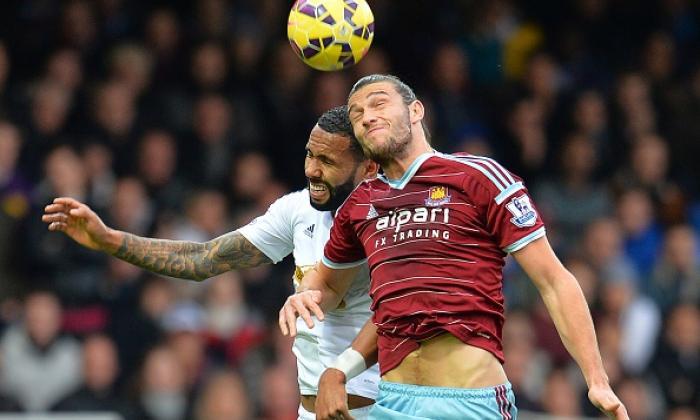 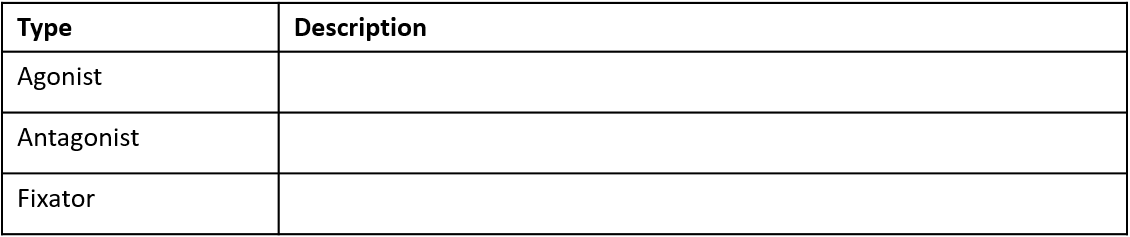 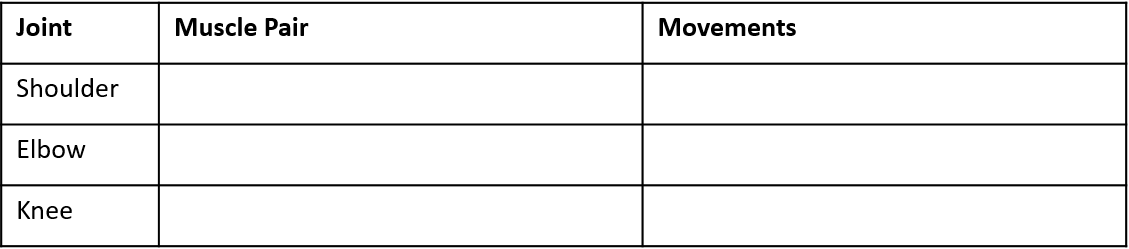 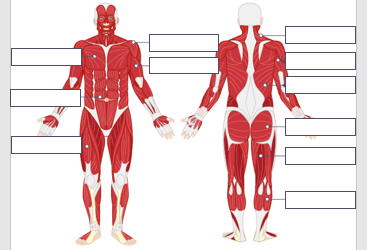 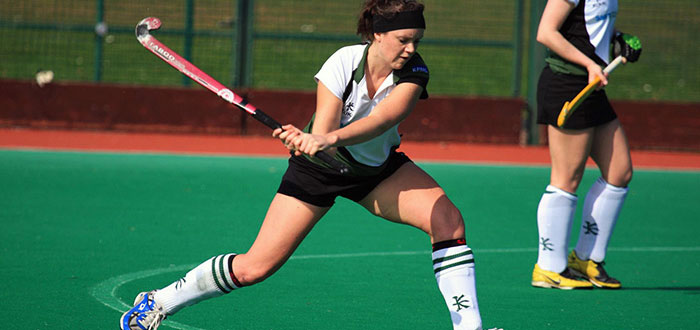 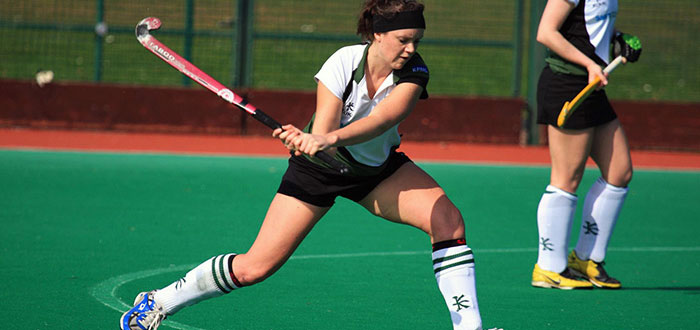 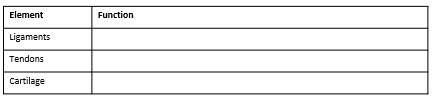 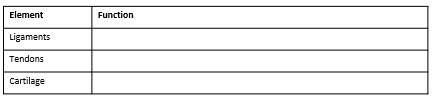 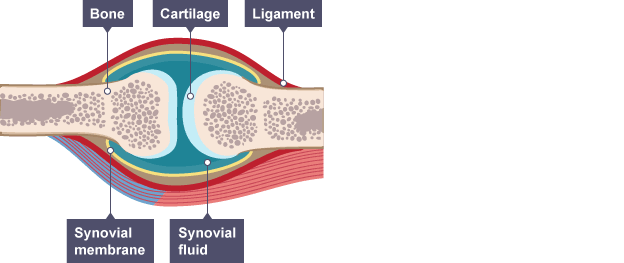 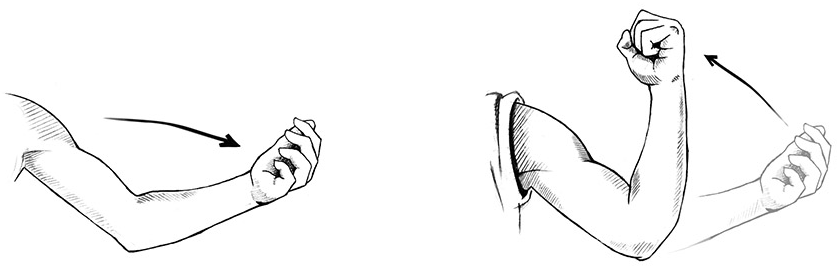 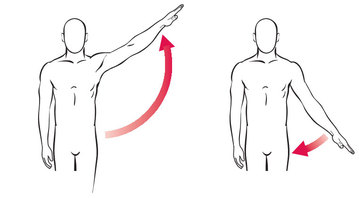 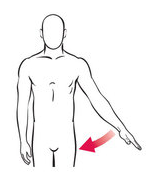 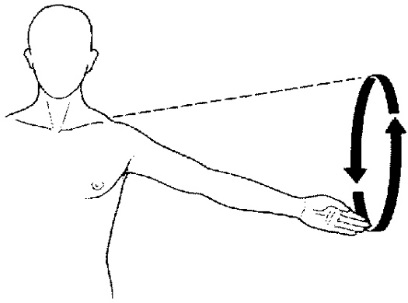 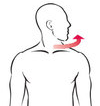 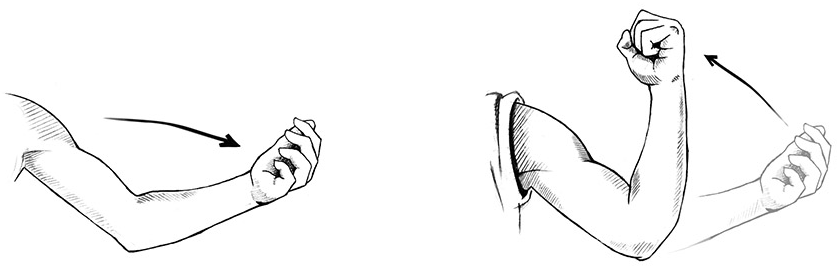 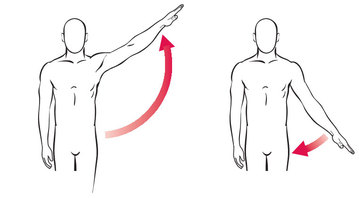 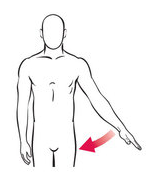 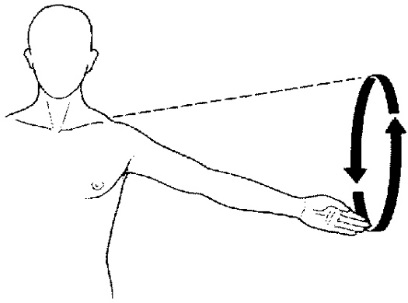 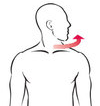 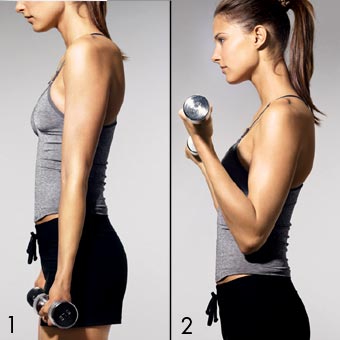 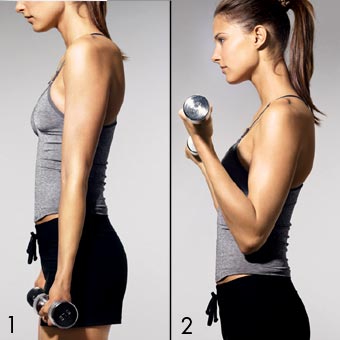 Test: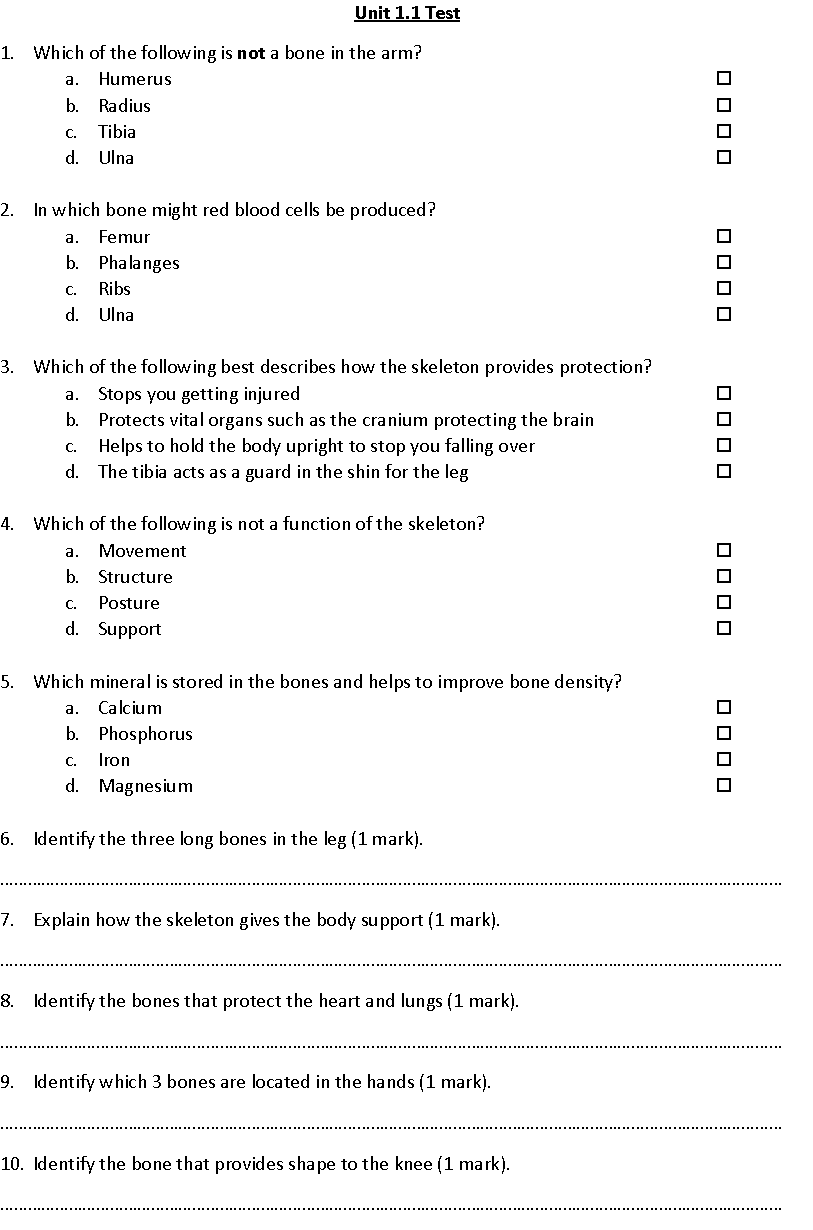 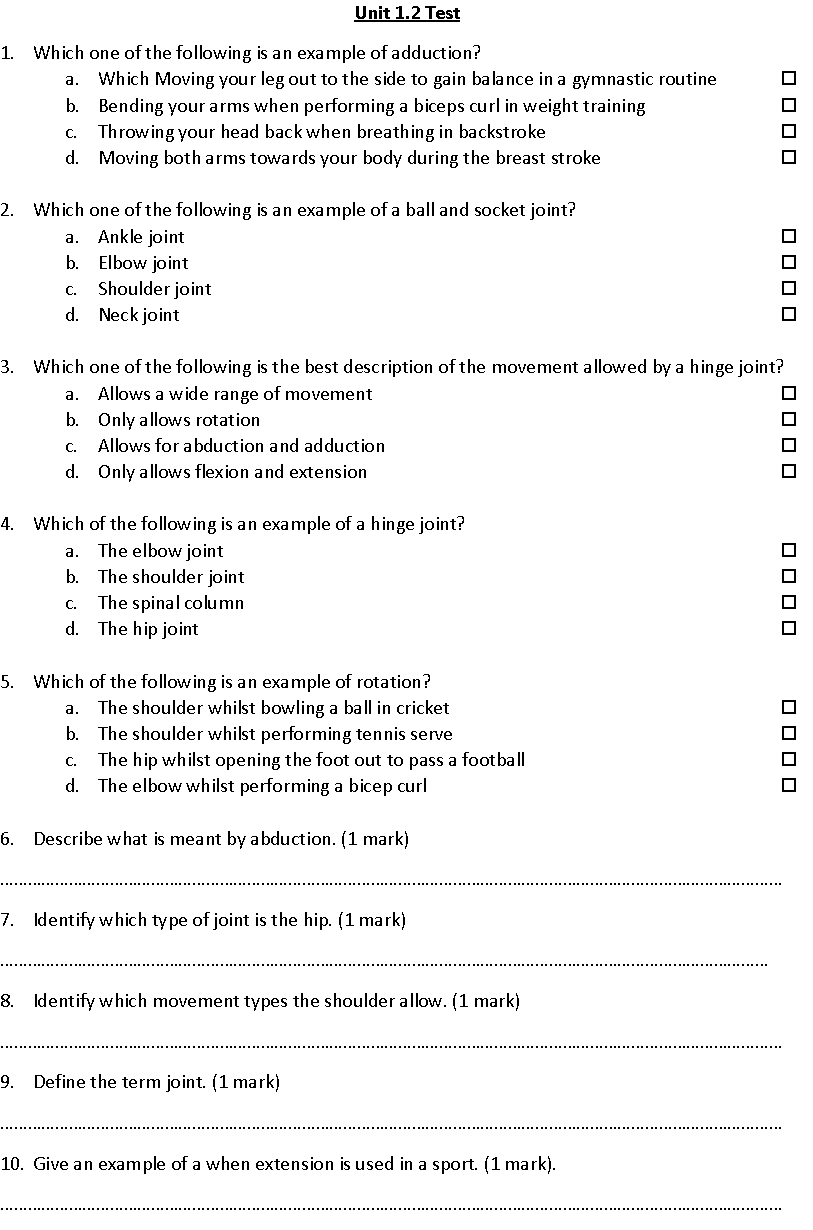 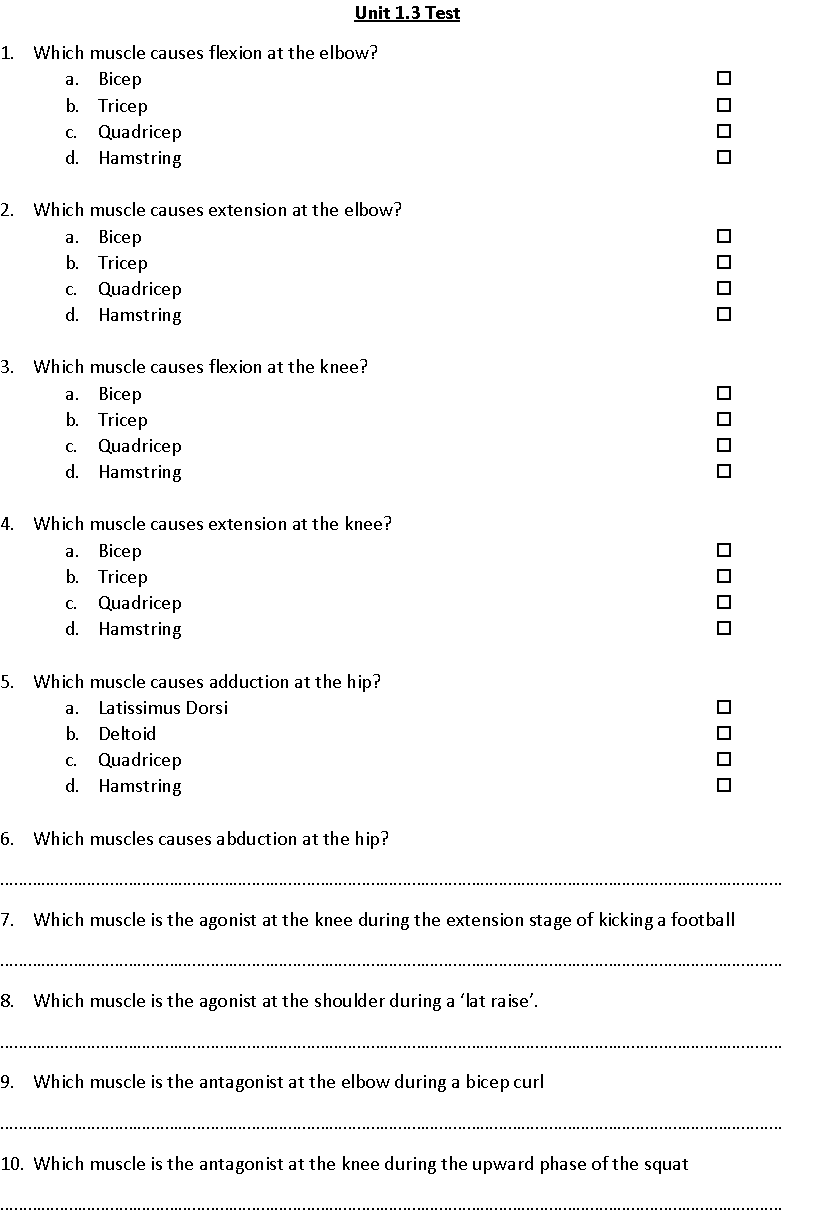 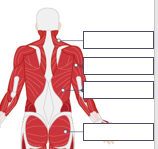 Sit and reach test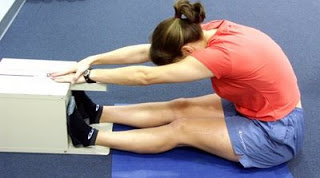 What does the sit and reach test measure?What is the definition of this?How to complete the test:               Your results:Highlight your best result. Questions (AoL)/ Plenary (Bronze = Answer 2 questions Silver answer 3 questions Gold = Push yourself and think of more answers you could use to answer the question ask your teacher for an example)Name three sports where flexibility is an important component of fitness.Name the muscle that’s flexibility is being measured in the sit and reach test? “A gymnast requires a good level of flexibility” Explain why?Testing Strength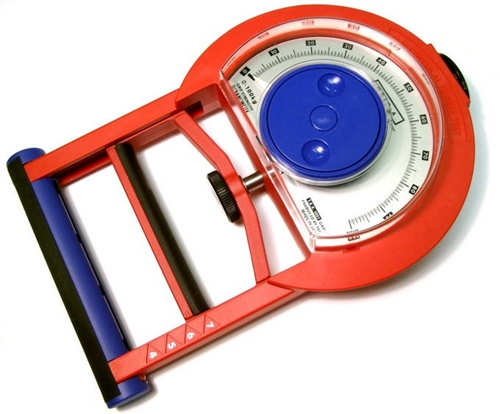 
Your results:                                                                                  Highlight your best result.Questions (AoL)/ Plenary (Bronze = Answer 2 questions Silver answer 3 questions Gold = Push yourself and think of more answers you could use to answer the question ask your teacher for an example)Name three sports where Strength is an important component of fitness.Name the muscle that’s strength is being measured in a one rep max bench press? “A Rugby player requires a good level of Strength” Explain why? 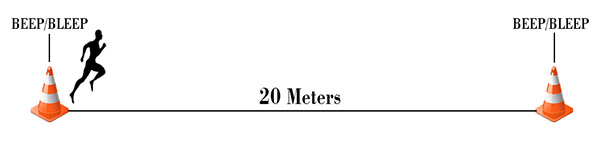 Multi-stage fitness testQ) Questions (AoL)/ Plenary (Bronze = Answer 2 questions Silver answer 3 questions Gold = Push yourself and think of more answers you could use to answer the question ask your teacher for an example)Name three sports where Cardiovascular Endurance is an important component of fitness.
Is Cardiovascular Endurance an important component of fitness for a Darts player? Explain your answer. 


What two body systems are used in Cardiovascular endurance?Alternative to the Multi stage fitness test is the 12 minute Cooper RunMy Heart Rate:Before (Resting) __________ BPM	After (Working) ________ BPMI completed ________________ laps. Calculate the total distance covered? ___________________ metres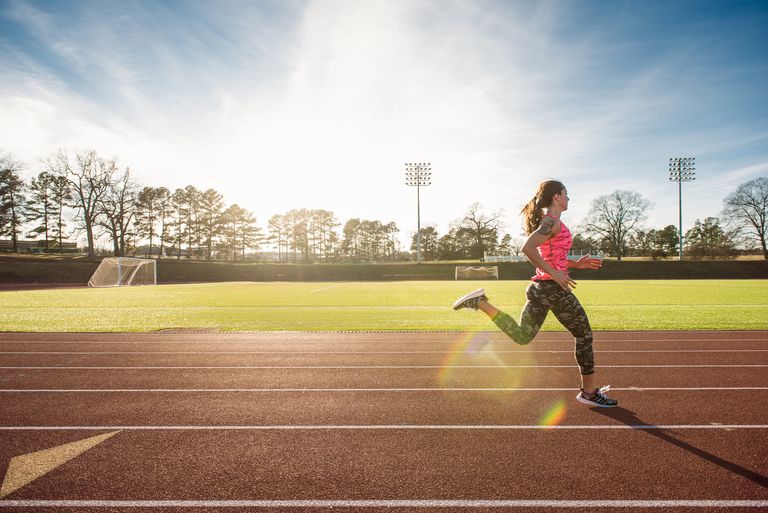 In the box bellow draw and explain how the 12 minute cooper run test is carried out….___________________
___________________
___________________
___________________
___________________
___________________
___________________
___________________The Illinois agility test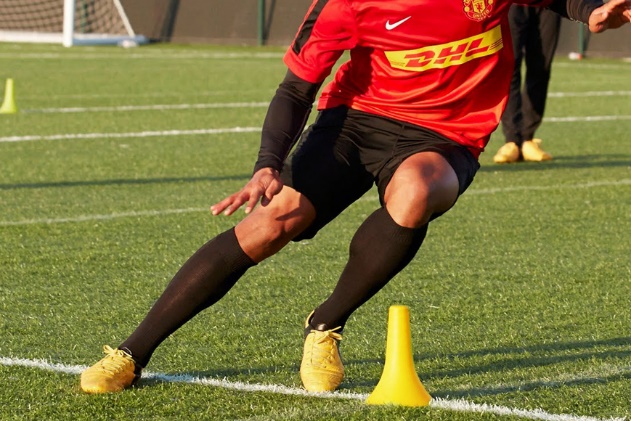 Q) Questions (AoL)/ Plenary (Bronze = Answer 2 questions Silver answer 3 questions Gold = Push yourself and think of more answers you could use to answer the question ask your teacher for an example)Draw out the test in the box bellow showing the direction of travel….
What athletes would require agility?Why would these athletes require this type of component? 30m sprint testQ) Questions (AoL)/ Plenary (Bronze = Answer 2 questions Silver answer 3 questions Gold = Push yourself and think of more answers you could use to answer the question ask your teacher for an example)Give an example of three sports where this component of fitness may be used?
Explain one of your answer above in more detail; think about why they would need that component of fitness and when they would likely use it in a sporting situation? Mr Binfield is a Goalkeeper, is Speed an essential component of fitness for him? Explain your answer.Vertical jump test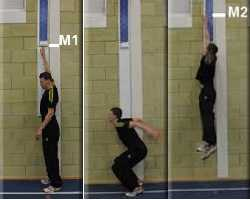 Q) Questions (AoL)/ Plenary (Bronze = Answer 2 questions Silver answer 3 questions Gold = Push yourself and think of more answers you could use to answer the question ask your teacher for an example)What is a good practical example of where this component is particularly important in sport?Can you think of three other sports where Power is used? Does a Swimmer player require Power in their event? Explain your answerPress up/Sit up test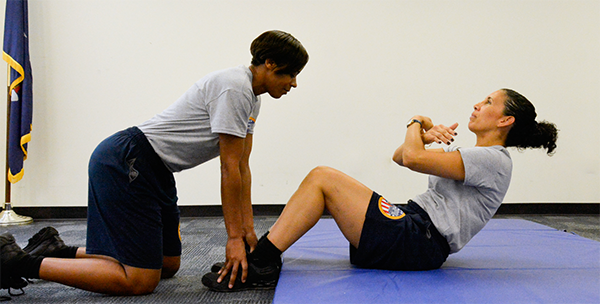 Q) Questions (AoL)/ Plenary (Bronze = Answer 2 questions Silver answer 3 questions Gold = Push yourself and think of more answers you could use to answer the question ask your teacher for an example)What is a good practical example of where this component is particularly important in sport?
If a rower had poor muscular endurance, how could this affect their sport performance?How would you make sure the results in the test are accurate and valid?Standing Stork Test Wall throw test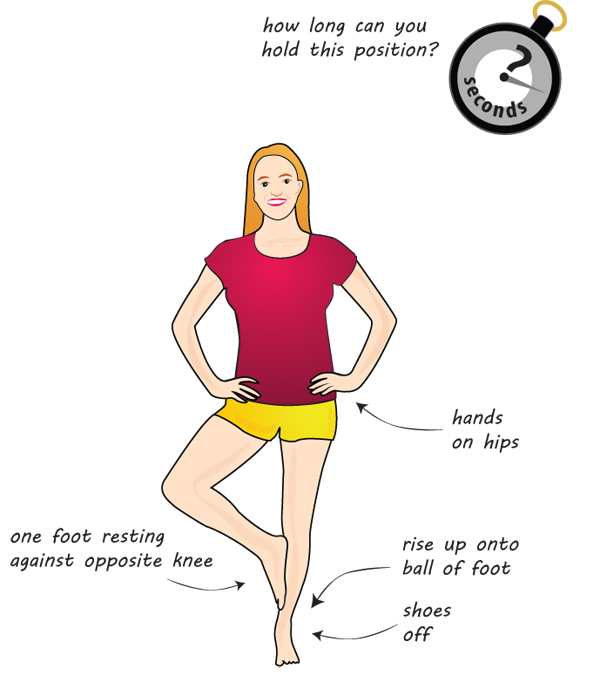 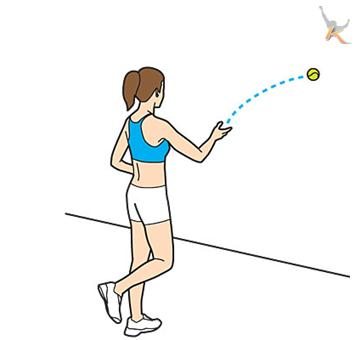 The ruler drop test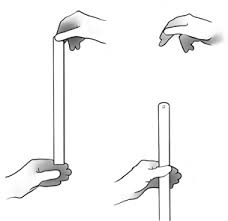 Extension/Independent area: Measuring the components of fitnessQ) Can you think of 5 reasons for carrying out fitness tests?Q) What are the limitations of fitness testing?The components of fitnessQ) Complete the table identifying the component of fitness, then give a definition of the component of fitness followed by a sporting example and finally link to the correct fitness test :)Test: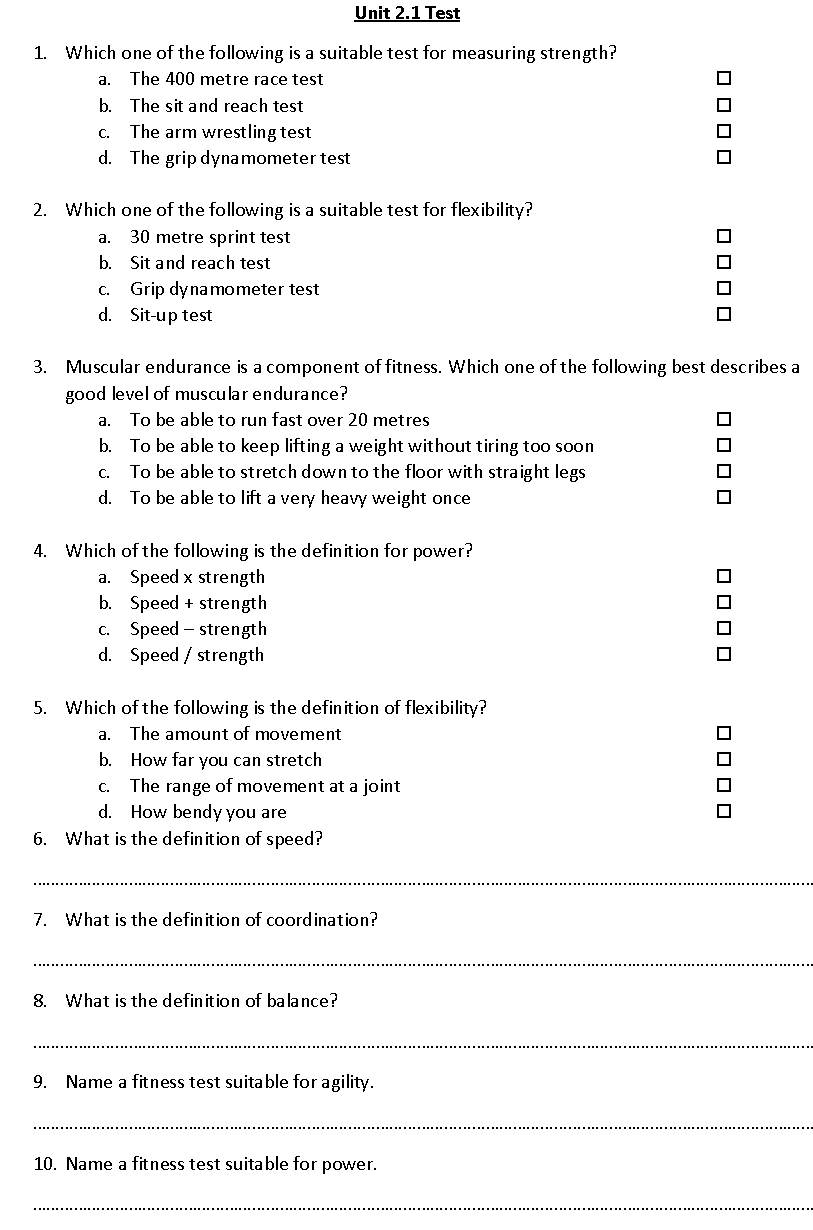 Which component of fitness is the most important for a Marathon Runner? 

…………………………………………………………………………………………………………………………………………….. (1 Mark)Explain your answer 

………………………………………………………………………………………………………………………………………………………………………………………………………………………………………………………………………………………………………………………………………………………………………………………………………………………………………………………………………(2 Marks)
To be able to dodge players quickly in a game of netball, which component of skill related fitness do you need? ................................................................................................................................................... (1 Mark)Name 3 other sports where this component of fitness would be useful:………………………………………+…………………………………………………………+………………………………………(2 Marks)In the box bellow draw out the test for the above component of fitness. Use lines to help show the direction of travel: (3 Marks)Continuous Training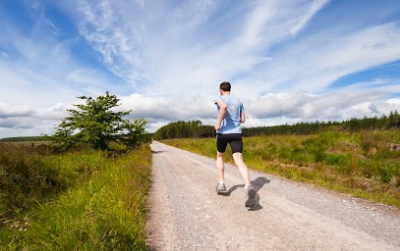 Fartlek Training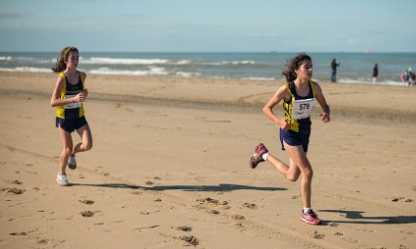 Interval Training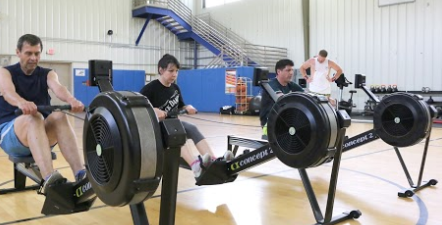 Weight Training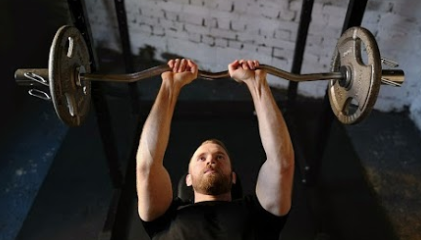 Circuit Training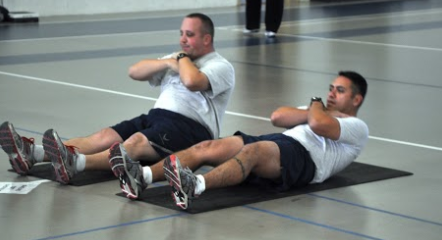 Plyometric Training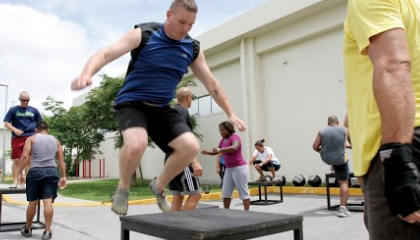 High Intensity Interval Training(HIIT)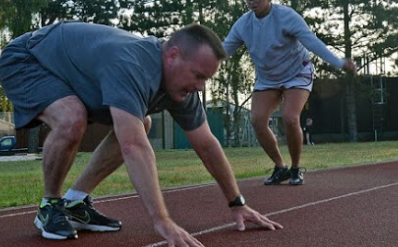 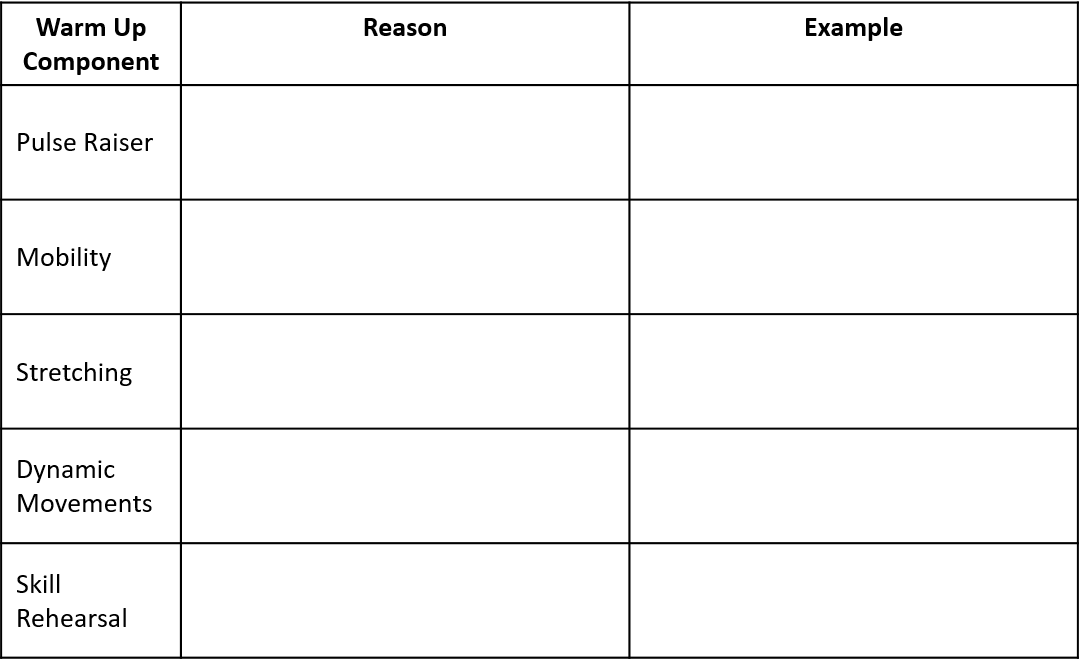 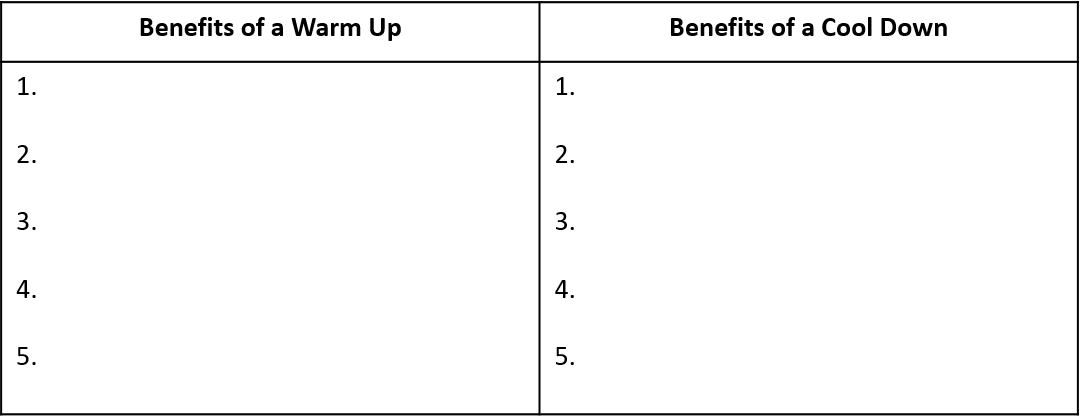 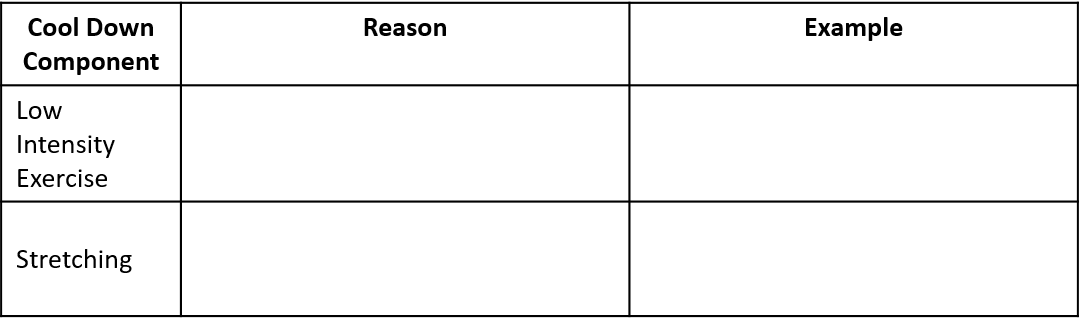 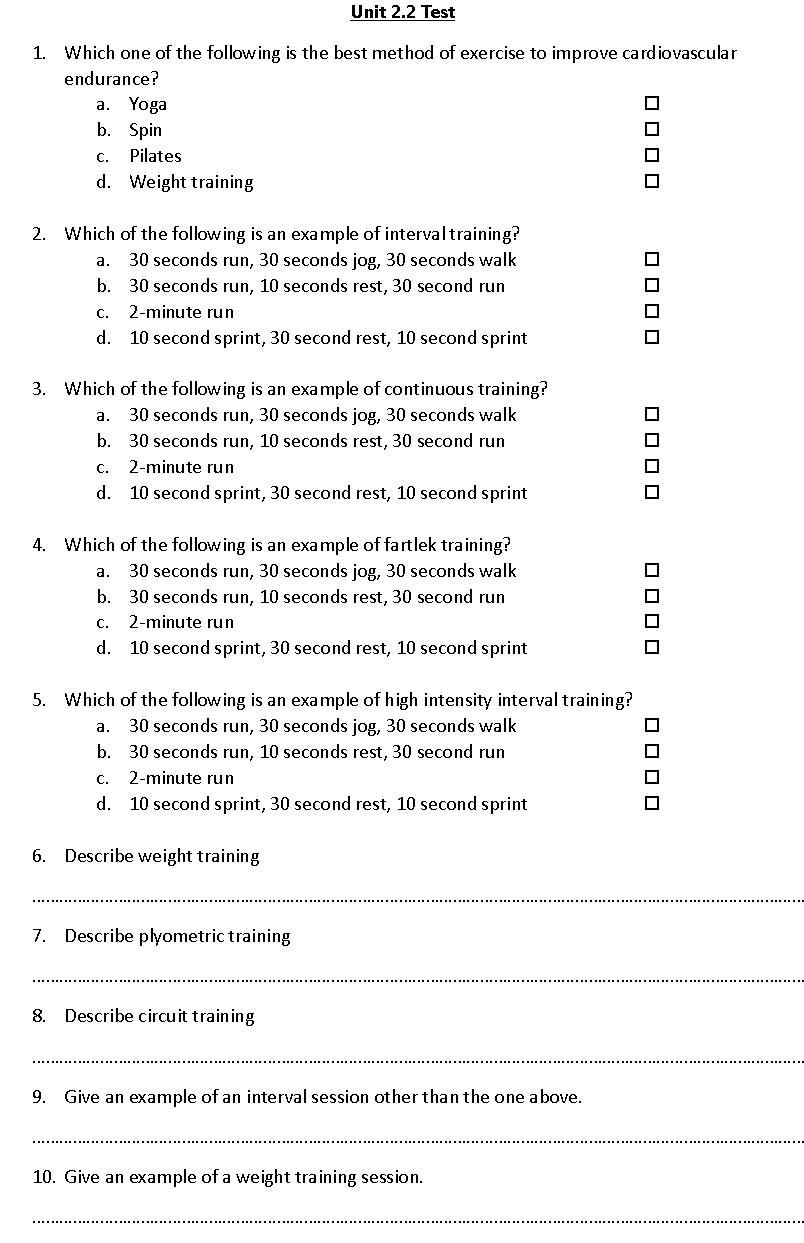 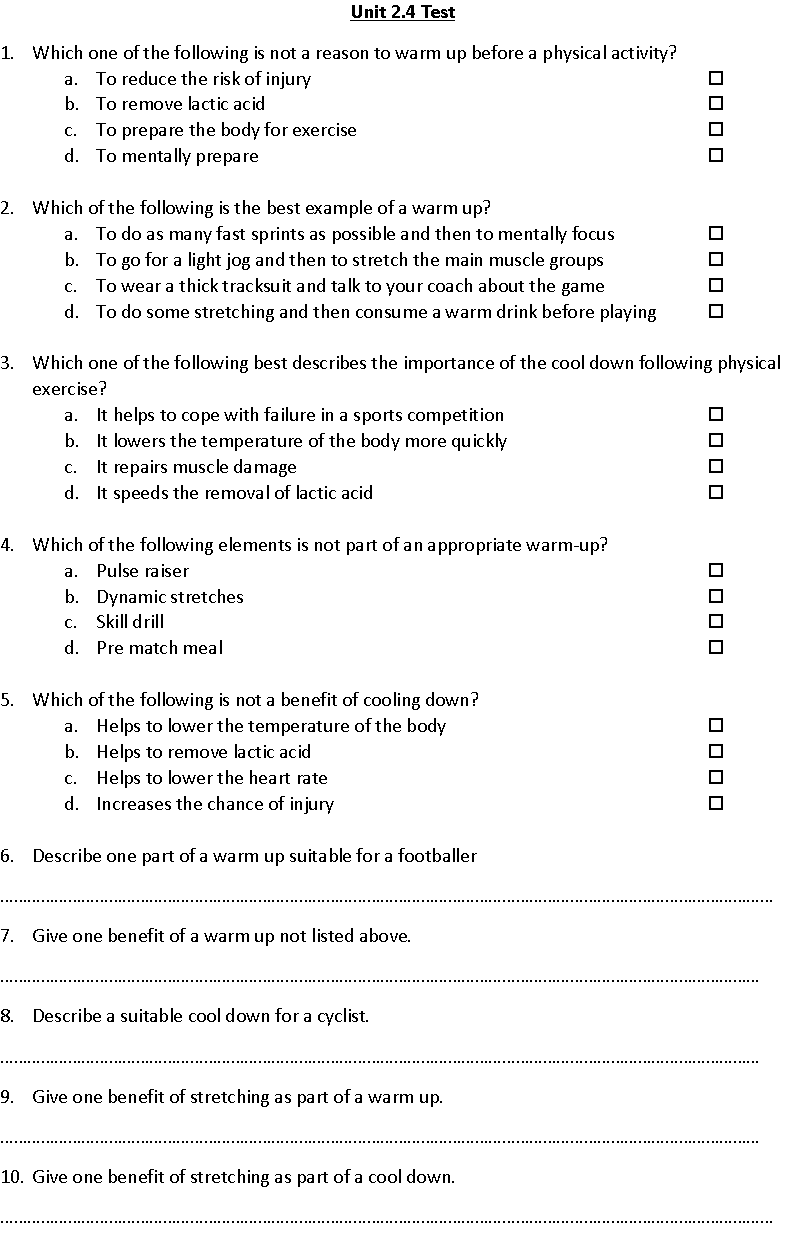 Independent area and extra task/questions: 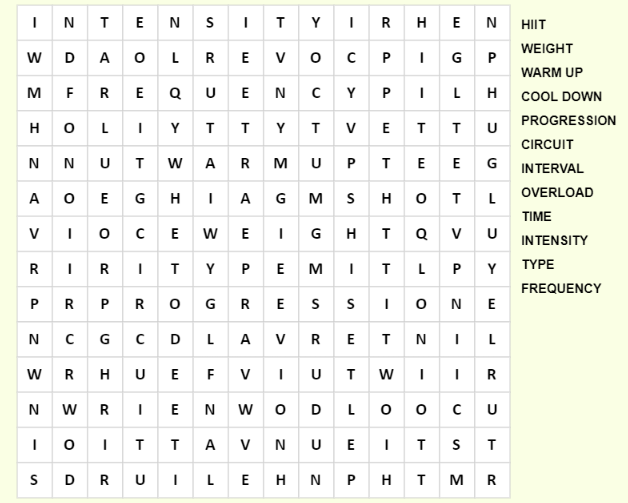 MaleFemaleSuper+27+30Excellent17 - 2721 - 30Good6 - 1611 - 20Average0 - 51 - 10Fair-8 to -1-7 to 0Poor-20 to -9-15 to -81st Attempt2nd Attempt3rd AttemptMaleFemaleExcellent52 +32 +Good47-5128-31Average44-4625-27Below Average39-4320-24Poor<39<201st Attempt2nd Attempt3rd AttemptMaleFemaleExcellent> 13> 12Very Good11-310-12Good9-118-10Average7-96-8Poor5-74-6Very poor< 5< 4AttemptMaleFemaleExcellent<15.2<17Good15.2 - 16.117.0 - 17.9Average16.2 - 18.118.0 - 21.7Fair18.2 - 18.321.8 - 23.0Poor> 18.3> 23AttemptMaleFemaleExcellent< 4< 4.5Above Average4.2 - 44.6 - 4.5Average4.4 - 4.34.8 - 4.7Below Average4.6 - 4.55 - 4.9Poor> 4.6> 51st Attempt2nd Attempt3rd AttemptMaleFemaleExcellent> 70> 60Very Good61 - 7051 - 60Above Average51 - 6041 - 50Average41 -5031 - 40Below Average31 - 4021 - 30Poor21 - 3011 - 20Very poor< 21< 11AttemptMaleFemaleExcellent6050Good4540Fair3025Poor1510AttemptSecondsExcellent> 50Good40-50Average25-39Poor10-24Very poor> 10AttemptScore (No of Catches)Excellent> 35Good30 - 35Average20 - 29Poor15 - 19Very poor< 15AttemptExcellentAbove AverageAverageBelow AveragePoor< 7.5cm7.5 - 15.9cm15.9 - 20.4cm20.4cm - 28cm> 28cm1st Attempt2nd Attempt3rd AttemptComponentDefinitionSporting ExamplesFitness TestMuscularEnduranceRapidly contracting the muscles in your legs to pedal when cycling.The maximum rate at which an individual is able to perform a movement or cover a distance in a period of time.30m sprint test.MuscularStrengthFlexibilityPerforming the splits in gymnastics.AgilityThe ability of the heart and lungs to supply oxygen to the working muscles.CoordinationUsing your eyes and feet to dribble in football.Being able to maintain your centre of mass over the base of support.PowerThe time taken to initiate a response to a stimulus.Training MethodDefinitionExampleCircuit TrainingFartlek TrainingContinuous TrainingWeight TrainingPlyometric TrainingInterval TrainingPrincipleDefinitionExampleSpecificityProgressionOverloadReversibilityFrequencyIntensityTimeType